Automotive Technology 6th EditionChapter 103 – Drum BrakesLesson PlanCHAPTER SUMMARY: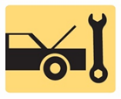 1. Drum brakes, drum brake advantages, and drum brake disadvantages2. Backing plate and wheel cylinders, drum brake shoes, and non-servo brake design3. Dual-servo brake design and automatic brake adjusters_____________________________________________________________________________________OBJECTIVES: 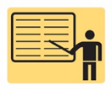 1. Identify drum brake component parts. 2. Discuss the advantages and disadvantages of drum brakes. 3. Explain the function of the backing plate, wheel cylinders, and drum brake shoes. 4. Describe the operation of non-servo brakes. 5. Explain the operation of dual-servo brakes. 6. Discuss automatic brake adjusters. 7. This chapter will help prepare for the Brakes (A5) ASE certification test content area “B” (Drum Brake Diagnosis and repair).____________________________________________________________________________________RESOURCES: (All resources may be found at http://www.jameshalderman.com) Internet access required to hyperlink.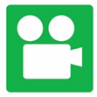 1. Task Sheet ASE (A5-A-2) P-1: Drum Brake Identification2. Chapter PowerPoint 3. Chapter Crossword Puzzle and Word Search 4. Videos: (A5) Brakes Videos5. Animations: (A5) Brakes Animations____________________________________________________________________________________ACTIVITIES: 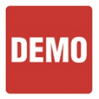 1. Task Sheet ASE (A5-A-2) P-1: Have students complete Drum Brake Identification Task Sheet.         _____________________________________________________________________________________ASSIGNMENTS: 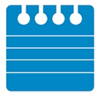 1. Chapter crossword and word search puzzles. 2. Complete end of chapter 10 question quiz. _____________________________________________________________________________________CLASS DISCUSSION: 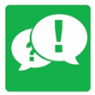 1. Review and group discussion chapter Frequently Asked Questions and Tech Tips sections. 2. Review and group discussion of the five (5) chapter Review Questions._____________________________________________________________________________________NOTES AND EVALUATION: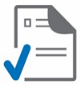 _____________________________________________________________________________________